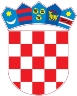 REPUBLIKA HRVATSKAKrapinsko-zagorska županijaUpravni odjel za prostorno uređenje, gradnju i zaštitu okolišaDonja Stubica KLASA: UP/I-361-03/18-01/000278URBROJ: 2140/01-08/2-18-0009Donja Stubica, 09.11.2018.Predmet:  	Javni poziv za uvid u spis predmetaMARKO LEŠ, HR-49244 STRMEC STUBIČKI, STRMEC STUBIČKI 227A - dostavlja se Pozivamo Vas na uvid u spis predmeta u postupku izdavanja Građevinske dozvole zagrađenje građevine stambene namjene, 2. skupine,na građevnoj čestici k.č. 1847/6 k.o. Donja Stubica Oroslavje.Uvid u spis predmeta može se izvršiti dana  21.11.2018 u 09:00 sati, na lokaciji – Upravni odjel za prostorno uređenje, gradnju i zaštitu okoliša, Donja Stubica, Trg Matije Gupca 20, II. kat, soba 49.. Pozivu se može odazvati stranka osobno ili putem svoga opunomoćenika, a na uvid treba donjeti dokaz o svojstvu stranke u postupku. Građevinska dozvola može se izdati i ako se stranka ne odazove ovom pozivu.Stranka koja se odazove pozivu nadležnoga upravnog tijela za uvid, dužna je dokazati da ima svojstvo stranke.VIŠA STRUČNA SURADNICA ZA PROSTORNO UREĐENJE I GRADNJUDajana Županić Jaković, mag.ing.arch. DOSTAVITI:Oglasna ploča upravog tijela,Mrežna stranica,Na katastarskoj čestici za koju se izdaje akt,U spis, ovdje. 